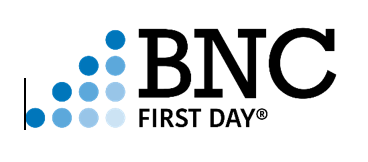 How to activate the “First Day Materials” link in your navigation bar.How to bring in the textbook.StepsNavigate to the desired course site.Click on Settings from the left-hand navigation bar.Click on the Navigation tab.Drag First Day Materials up to the active navigation menu.If the Purchase Course Materials link is active, drag it down to the list of hidden items.Click Save.You will see the First Day Materials link in your navigation bar.If you do not, refresh your window for it to appear.StepsClick on the First Day Materials link from the left-hand navigation bar.Wait for the page to load.Once loaded it should show you textbook.Click on the Textbook to load and initialize it for your class.